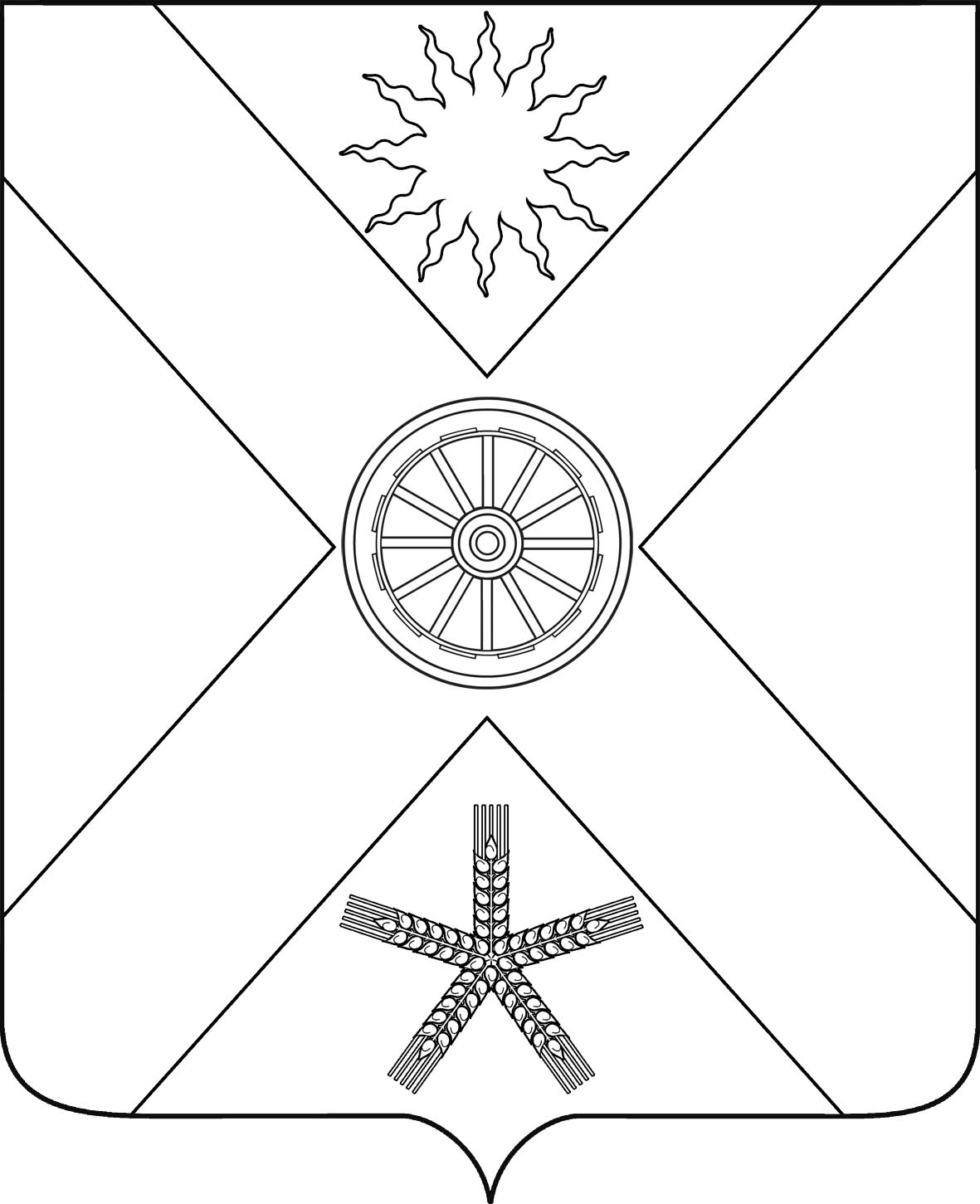 РОССИЙСКАЯ ФЕДЕРАЦИЯРОСТОВСКАЯ  ОБЛАСТЬ ПЕСЧАНОКОПСКИЙ РАЙОНМУНИЦИПАЛЬНОЕ ОБРАЗОВАНИЕ«ПЕСЧАНОКОПСКОЕ СЕЛЬСКОЕ ПОСЕЛЕНИЕ»АДМИНИСТРАЦИЯ ПЕСЧАНОКОПСКОГО СЕЛЬСКОГО ПОСЕЛЕНИЯПОСТАНОВЛЕНИЕ                                                                                                                      04.02.2016                         № 42                           с. Песчанокопское«О проведении  противопаводковых мероприятий  в  2016 году»     В целях предотвращения вредного воздействия паводковых вод на хозяйственные объекты, принятия необходимых мер по защите населения и территорий от чрезвычайных ситуаций в период весеннего паводка 2016 года.                                                 ПОСТАНОВЛЯЮ:     1.Создать рабочую группу из числа руководителей и специалистов предприятий, учреждений и служб, расположенных на территории Песчанокопского сельского поселения в следующем составе:Алисов Ю.Г.– Глава Песчанокопского сельского поселения, председатель рабочей группы.Бронников Р.Л. – инспектор по ГО и ЧС Администрации Песчанокопского сельского   поселения, заместитель председателя рабочей группы,Члены рабочей группы:Стригунов А.А.– начальник сектора муниципального хозяйства Администрации Песчанокопского сельского поселения.Лысенко В.Н.– директор  МУП Песчанокопского сельского поселения.Татаркин В.И. – директор ПАО «Рассвет».Тутов А.В. – директор ОАО «Заря».Попов В.Н. – начальник Песчанокопского участка Сальского филиала ФГБУ «Ростовмелиоводхоз».Филоненко Ф.И. – директор ЗАО «Промстойматериалы».Некрасов Ю.Н. – директор ООО «Русь»Ткаля Э.В.– начальник службы участковых инспекторов ОМВД  России поПесчанокопскму району.Чаплыгина С.А.– ведущий специалист эксперт Территориального отдела Территориального Управления Роспотребнадзора по  Ростовской области в г.Сальске, Сальском, Целинском,Песчанокопском,Зерноградском и Егорлыксмом районах.Мацуга Е.Н. – ведущий спецалист сектора по земельных иимущественных отношениям Администрации Песчанокопского сельского поселения.                                   2.Рабочей группе своевременно, регулярно проводить обследование всех водохозяйственных, дорожных и гидротехнических сооружений попадающих в зону возможного затопления и повышения уровня воды, а также водозаборных сооружений, артезианских скважин, колодцев, мест хранения ядохимикатов, ГСМ, расположенных на территории Песчанокопского сельского поселения.     3.Обеспечить взаимодействие всех служб по выполнению экстренных аварийно-спасательных работ.      4.Руководителям предприятий указанных в приложении в случае необходимости предотвращения или ликвидации создавшейся чрезвычайной ситуации незамедлительно по требованию рабочей группы поставить технику в указанном количестве для проведения аварийно-спасательных работ согласно  приложения.     5.Рабочей группе до окончания весеннего паводка регулярно выполнять проверку потенциально опасных водохозяйственных объектов, плотин, гидротехнических сооружений и оползневых явлений, а также улиц дворов на территории села и хуторов, осуществлять контроль за режимом прохождения паводка в зонах возможного затопления по бассейнам рек и балок на территории Песчанокопского сельского поселения.     6.Настоящее постановление вступает в силу с момента его подписания но не ранее дня официального обнародования на официальных  стендах  администрации Песчанокопского сельского поселения.     7. Контроль за выполнением настоящего постановления оставляю за собой.Глава Песчанокопскогосельского поселения                                                                     Ю.Г.АлисовПостановление вносит инспектор по ГО и ЧС                                                                Приложение к постановлению                                                                          Главы Песчанокопского сельского                                                                          поселения от 04.02.2016 года № 42                                                    ПереченьПредприятий, организаций Песчанокопского сельского поселения для поставки техники при проведении работ по пропуску весеннего паводка 2016                                   года. №п/пНаименование предприятий, организацийНаименование техникиКоличество единиц для поставкиПримечание1.            МУП «Песчанокопского сельского поселенияЭкскаваторПогрузчикБульдозерАвтомобиль КАМАЗВакумная машина111112.ПАО «Рассвет»БульдозерПогрузчик (КУН)113.ОАО «Заря»К-700 с ковшомПогрузчик115. ЗАО «Промстройматериалы»Бульдозер16.ООО «Русь»БульдозерПогрузчик (КУН)Автомобиль КАМАЗ1117.Песчанокопский участок Сальского филиала ФГБУ «Ростовмелиоводхоз».МТЗ1